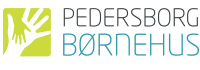 Dagsorden til bestyrelsesmøde d. 7/9 2022Deltagere: Anna Bruus Larsen Annabruus@hotmail.com
Gitte Præstegaard gittem@hotmail.dk
Marianne Germansen Mariannegermannsen@hotmail.com
Marie-Louise Jensen marie-louise-jensen@hotmail.com
Mette Husum mette@husum4180.dk
Morten Hjørnholm morten.hjornholm@gmail.com
juul.baunbaek@gmail.com" juul.baunbaek@gmail.comLouise RommelAfbud fra: Martin Knudtskov 1: Velkomst og godkendelse af dagsorden samt valg af referent. (Formalia)Referent: Morten (næste Anna)Ordstyrer: Marie (næste Morten2: Formelt udtræden af bestyrelse samt indtræden i bestyrelse (Formalia)Nyt bestyrelsesmedlem – Martin – da Vibeke træder ud. Der annonceres efter nye suppleanter på stuerne.3: Orientering fra ledelsen (Orientering)	Allan har sendt mails med orienteringer omkring børnetal, ekstra mandskab formiddag, ansættelser i 2023, takstblad d. 12. oktober, PPR, net-nedbrud.4: Gennemgang og godkendelse af økonomi – se vedhæftning (Beslutning)Allan og Marie tager opfølgning på økonomi med Ketil. Vender tilbage med økonomiske pejlemærker og budgetopfølgning.Pt. er vi på -220k og target er -300.000k grundet ekstra udgifter til varme og varme hænder.	Der indhentes tilbud på udelamper.5: Forsikringskontrakt i Pedersborg Børnehus (Drøftelse)	Alka fastholdes6: APV og Sygefravær (Drøftelse v. Morten)Seneste handleplan er fra 2019 og der arbejdes fortsat på den. Bolden er hos Allan og personale. Drøftelse af kadence på halvårlig opfølgning på handleplan og sygefravær samt APV hvert andet år.7: Restancer – manglende forældrebetaling. (Drøftelse)	Restancer opgives. Ny plan for restancer:	Efter vedtægterne gives 3 chancer.	Første forfald – HenstillingAndet forfald – Advarsel plus udlevering af tekst om konsekvenser ved yderligere forfaldTredje forfald er sidste chance for resten af tiden i Pedersborg Børnehus8: Inddragelse af bestyrelse i ansættelsesproces (Drøftelse)Stående ansættelsesudvalg nedsættes. Bestyrelsesdeltagelse er frivilligt. Morten svarer på mail fra Kenn.9: Evt.	Jubilæer og mærkedage. 	Gavekassen er til personlige mærkedage. Ved jubilæer er der spisning i personalegruppen med budget på 2500kr. Ved jubilæer er gældende:10 år – 250kr gave/buket25 år 500kr gave/buket40 år 500kr gave/buketAdm. støtte til AllanAllan søger afklaring med hjælp fra LDDOpsamling på bestyrelseskursusKurset var godt – skal tilbydes fremadrettet – giver strukturMadordningDer skal stemmes om madordning. Bestyrelsen anbefaler et ”nej”